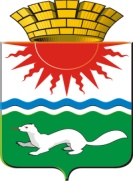 АДМИНИСТРАЦИЯ СОСЬВИНСКОГО ГОРОДСКОГО ОКРУГА ПОСТАНОВЛЕНИЕОт  24.12.2018  №  1026		          п.г.т.  СосьваО внесении изменений в муниципальную программу  «Развитие жилищно-коммунального хозяйства, транспортной инфраструктуры и повышение энергетической эффективности в Сосьвинском городском округе до 2025 года» утвержденную постановлением администрации Сосьвинского городского округа от 01.10.2018 № 761В соответствии с решением Думы Сосьвинского городского округа от 13.12.2018   №  182   «О бюджете Сосьвинского городского округа на 2019 год и плановый период 2020 и 2021 годов», постановлением администрации Сосьвинского городского округа от 17.07.2018 № 556 «Об утверждении Порядка формирования и реализации муниципальных программ Сосьвинского городского округа», в связи с необходимостью корректировки сумм финансирования муниципальной программы «Развитие жилищно-коммунального хозяйства, транспортной инфраструктуры и повышение энергетической эффективности в Сосьвинском городском округе до 2025 года», руководствуясь статьями 27, 30, 45 Устава Сосьвинского городского округа, администрация Сосьвинского городского округа ПОСТАНОВЛЯЕТ: Внести в муниципальную программу «Развитие жилищно-коммунального хозяйства, транспортной инфраструктуры и повышение энергетической эффективности в Сосьвинском городском округе до 2025 года» утвержденную постановлением администрации  Сосьвинского городского округа от 01.10.2018 № 761 следующие изминения: строку «Объемы финансирования муниципальной программы по годам реализации, тыс. рублей» Паспорта муниципальной программы «Развитие жилищно-коммунального хозяйства, транспортной инфраструктуры и повышение энергетической эффективности в Сосьвинском городском округе до 2025 года» изложить в новой редакции:Приложение № 2 «План мероприятий по выполнению муниципальной программы «Развитие жилищно-коммунального хозяйства, транспортной инфраструктуры и повышение энергетической эффективности в Сосьвинском городском округе до 2025 года» читать в новой редакции (приложение № 1).Приложение № 3 «Перечень объектов капитального строительства для бюджетных инвестиций муниципальной программы «Развитие жилищно-коммунального хозяйства, транспортной инфраструктуры и повышение энергетической эффективности в Сосьвинском городском округе до 2025 года» читать в новой редакции (приложение № 2).2. Настоящее постановление опубликовать в газете «Серовский рабочий».3. Контроль исполнения настоящего постановления оставляю за собой.Глава Сосьвинского городского округа                                                                                           Г.Н. МакаровОбъемы финансирования            
муниципальной программы        
по годам реализации, тыс. рублей ВСЕГО:   720345,0 в том числе:2019г. – 161542,32020 г. – 105414,82021 г. – 108127,22022 г. –  74158,92023 г. –  92897,32024 г. –  96401,42025 г. –  81803,0из них: федеральный бюджет:  0,0 тыс. рублей,в том числе: 2019г. –  0,02020 г. – 0,02021 г. – 0,02022 г. – 0,02023 г. – 0,02024 г. – 0,02025 г. – 0,0из них: областной бюджет:  2629,5в том числе: 2019г. – 338,02020 г. – 466,02021 г. – 463,52022 г. – 340,52023 г. – 340,52024 г. – 340,52025 г. – 340,5из них: местный бюджет: 717715,5                     
в том числе:     
2019г. – 161204,32020 г. – 104948,82021 г. – 107663,82022 г. – 73818,42023 г. – 92556,82024 г. – 96060,92025 г. –  81462,5внебюджетные источники: 0,0 тыс. рублей,                                
в том числе: 
2019 год – 0,02020 год – 0,02021 год – 0,02022 год – 0,02023 год – 0,02024 год – 0,02025 год – 0,0